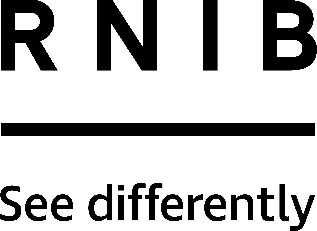 Communiclock Radio Controlled Talking Clock (CC53)Thank you for purchasing from RNIB. In the unlikely event the item is unsuitable, please contact us within 14 days of receipt to obtain your returns number. To ensure your return goes smoothly, the item and all components must be in as new condition and packed in its original, undamaged packaging. For further details and guidance on returning faulty items, please see the Terms and conditions of sale and How to contact RNIB sections of this instruction manual.Please retain these instructions for future reference. These instructions are also available in other formats. Special warningPlease note: This product requires four AA batteries. These are not included. General descriptionThe Communiclock radio controlled talking clock announces the time and date in RNIB’s natural English, male voice at the touch of a button.The clock is radio controlled, which means it receives a signal from the radio transmitter in Anthorn, Cumbria, which enables the time and date to set automatically. This is particularly useful when the clocks change in the spring and the autumn. It also features an adjustable volume, an optional hourly time announcement and a snooze alarm with five alarm sounds.OrientationA large round black button is situated on the top of the clock. This is the Talk button, which when pressed announces the time and date.On the base of the clock are four round non-slip feet, which prevent the clock from moving when it’s positioned on a flat surface. The majority of the base is the battery compartment and there is a clip at the bottom end of the compartment, which, when lifted, opens to reveal where the batteries are inserted. To the right of the battery compartment clip is a very small recessed button. This is the Reset button.Towards the top end of the base, above the battery compartment, are two white buttons. The left button is square in shape and is the Mode button, which when pressed takes you through all of the mode functions (these are listed in full further on in these instructions). The round button on the right is the Set button, which when pressed in the mode settings changes the options.Please note: both buttons are housed in a square recess although the Set button is round.The large speaker grille is situated on the front of the clock. This has a ridged texture, and below this is a recessed rotary volume control.The back of the clock is curved in shape and near to the bottom end of the back is a small power input socket. This is for the 6v power supply that is available from RNIB separately (product code CC53AC). This is an alternate means of powering the clock from batteries.Getting startedInserting/replacing batteriesRemove the battery compartment cover by pressing the clip at the bottom end of the cover and lift it away completely.Each of the four AA batteries (not included) should be inserted with their flat (negative) ends positioned against the springs within the battery holder.Replace the cover carefully by inserting the two small tabs on the cover into the two recesses at the top part of the battery compartment. Press gently down on the cover until you hear it click.Once the batteries have been inserted place the clock by a window and leave it to receive the radio signal whereupon it will set to the time and date automatically.Replacement AA batteries are available from RNIB. Please note: RNIB does not guarantee batteries.Do not ever use a mixture of rechargeable and non-rechargeable batteries in this clock.Always remember to remove old or weak batteries as they can leak chemicals, which can destroy the clock's electronic circuits.Using the productSetting the volumeTo increase the volume turn the rotary control to the right (clockwise) and to decrease the volume turn the rotary control to the left (anti-clockwise). To check the level of volume press the Talk button on top of the clock until you are happy with the volume level.Time and date announcementsTo hear a time or date announcement press the large Talk button on top of the clock; once for the time, or press and hold to hear the time followed by the date, (announced in order as follows: date, month, year and day). Clock settingsThe Mode and Set buttons on the base of the clock are used to set up the clock. The square Mode button on the left is used to cycle through the various clock functions and the round Set button on the right is used to change the setting.Please note: If no button has been pressed for 60 seconds when using the mode settings the clock will revert back to current time and date announcement mode and the clock will then announce the current time and date set.Please note: You will only need to set the time and date manually if the clock cannot receive the radio signal.Each of the mode functions will now be described in turn, following the order in which they will be found when you start using the clock for the first time:Optional hourly time announcementThe hourly announcement is an optional function, which when activated, announces the time on the hour every hour.Press the Mode button once and the unit will say "announce off". You can then press the circular Set button once and the clock will say "announce on". At any time during set up you can press the large circular Talk button on top of the clock to return to the current time and date announcement mode or you can simply proceed to the next mode setting by pressing the Mode button once more.Setting the snooze alarmPress the Mode button until the clock says: "alarm off". Alter this, if desired, to "alarm on" by pressing the Set button.Move to the next setting by pressing the Mode button and the clock will say "alarm hour" followed by the actual alarm hour setting (e.g. "alarm hour six"). Change this by pressing the Set button. The clock will announce the alarm hours as you cycle through them. Each time the Set button is pressed the alarm hour value will advance by one, and the clock will say "hour", followed by the hour you have reached.In the next mode the clock announces "alarm minute" followed by the current alarm minute setting. Advance this by using the Set button in the same way as for the alarm hours. Please note: If the Set button is held down the alarm minutes will move forwards in five minute blocks (five, ten, and so on) until the button is released. The next time you press the Set button the alarm minute setting will again move on by one minute.Alarm am/pm settingThe next mode announces "alarm" followed by the current alarm am/pm setting. Toggle this setting between am and pm by pressing the Set button. Choosing the alarm soundIn the next mode the clock says "alarm" followed by the pre-set alarm sound. Cycle through the five alarm sounds available by pressing the Set button repeatedly.Setting the current timePress the Mode button until the clock says "clock hour" followed by the current clock hour setting. Use the Set button to advance the hours. Press Mode again and the clock says "clock minute" and the current clock minute setting. Change the minute by using the Set button. As with the alarm minute setting procedure above, the clock minute setting can be sped up and will move forwards in five minute blocks by holding down the Set button.Clock am/pm settingIn the next mode the clock says "clock" then the current am/pm setting. Change this by pressing the Set button.Set the datePress the Mode button until the clock says "year" followed by the current clock year setting. Use the Set button to advance the years (holding the button down will advance the years by five). The calendar goes up to the year 2099. Press Mode again and the clock announces the month the clock is set to, ie July. The clock does not say the word "month". To change the month press the Set button until you reach the desired month. Press Mode again and the clock announces "day" and then the day/date in numerical form, ie, nine. To change the day/date press the Set button until you reach the desired day/date.Current time and date announcementPress the Mode button again or leave the clock to time out (after 60 seconds) and it will announce the current time and date, and will also have reverted to current time and date announcement mode.The snooze alarmThe clock's alarm will begin to sound at the alarm time set, and will sound for one minute. If you wish to activate the snooze option, simply press the large Talk button once. The alarm sound will stop but will resume in five minutes. The snooze can repeat up to five times. During the five minutes between the alarm sounding, you can turn the alarm function off by pressing the large Talk button again. The clock will at this point announce the current time and date.If you allow the snooze alarm to run to the fifth time, you will need to press and hold the Talk button for three seconds to stop the alarm sound.If you do not press the Talk button for three seconds, it will continue to sound for two minutes and then stop automatically.Alarm confirmationTo confirm the alarm status, simply press the Set button when in the current time and date announcement mode. The clock will announce the current alarm settings - alarm sound, alarm on/off and the alarm time. This action will not change any of the clock's settings.Hints and TipsYour Communiclock should regularly receive a radio signal, which will continually keep the time and date updated. If the clock does not set automatically it could be because the clock is not receiving a strong signal. This could be due to where the clock is positioned. It is recommended that the clock should be left by a window (that does not have metal security bars) in order to receive a strong signal. The clock constantly receives a radio signal, although the signal is usually stronger during the night. The clock should set to the time and date relatively quickly, but you should allow at least an hour for this to happen.Certain electrical equipment such as a television or computer, and some metallic objects may affect the radio signal, so it is advised that the clock is not left by such equipment.The clock time and date can be set manually and this is essential for use outside of the UK.Should your clock not receive a radio signal when the time changes to British summer or winter time the clock will automatically update to the correct time on the last Sunday of March and October irrespective of receiving a radio signal.Please note: If using outside of the UK, but within the 745 mile radius of the UK radio signal transmitter in Anthorn, Cumbria, the clock will still pick up a signal and will automatically set to the UK time.How to contact RNIBPhone: 0303 123 9999Email: shop@rnib.org.ukAddress: RNIB, Midgate House, Midgate, Peterborough PE1 1TNOnline Shop: shop.rnib.org.ukEmail for international customers: exports@rnib.org.uk Terms and conditions of saleThis product is guaranteed from manufacturing faults for 12 months from the date of purchase.  If you have any issues with the product and you did not purchase directly from RNIB then please contact your retailer in the first instance. For all returns and repairs contact RNIB first to get a returns authorisation number to help us deal efficiently with your product return. You can request full terms and conditions from RNIB or view them online. RNIB Enterprises Limited (with registered number 0887094) is a wholly owned trading subsidiary of the Royal National Institute of Blind People ("RNIB"), a charity registered in England and Wales (226227), Scotland (SC039316) and Isle of Man (1109). RNIB Enterprises Limited covenants all of its taxable profits to RNIB.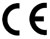 This product is CE marked and fully complies with all applicable EU legislation. 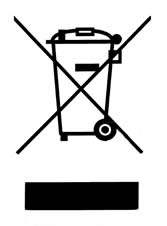 Please do not throw items marked with this symbol in your bin.  Recycle your electricals and electronic devices free at your local recycling centre. Search for your nearest recycling centre by visiting www.recyclenow.com.Why recycle?Unwanted electrical equipment is the UK’s fastest growing type of waste.Many electrical items can be repaired or recycled, saving natural resources and the environment.  If you do not recycle, electrical equipment will end up in landfill where hazardous substances will leak out and cause soil and water contamination – harming wildlife and human health.RNIB are proud to support your local authority in providing local recycling facilities for electrical equipment.To remind you that old electrical equipment can be recycled, it is now marked with the crossed-out wheeled bin symbol. Please do not throw any electrical equipment (including those marked with this symbol) in your bin.What is WEEE?The Waste Electrical or Electronic Equipment (WEEE) Directive requires countries to maximise separate collection and environmentally friendly processing of these items.How are we helping?In the , distributors including retailers must provide a system which allows all customers buying new electrical equipment the opportunity to recycle their old items free of charge. As a responsible retailer, we have met the requirements placed on us by financially supporting the national network of WEEE recycling centres established by local authorities. This is achieved through membership of the national Distributor Take-back scheme (DTS).Date: August 2019.© 2019 Royal National Institute of Blind People.